Soil Amendments and FertilizersKnowledge CheckIn the GB Learning Library - Core Preparation Sessions this is Section 5.2 in Module 5: Management Strategies1. Name a few reasons why a gardener might use a cover crop.2. Using the online cover crop tool for vegetable growers, http://covercrops.cals.cornell.edu/index.php, provide a recommendation for a cover crop that can help minimize winter soil erosion.3. What valuable information can a soil test provide about a specific site? 4. Why add organic matter to existing soil? What are some sources of organic matter? 5. On the following label, what do the numbers 2-4-1 indicate?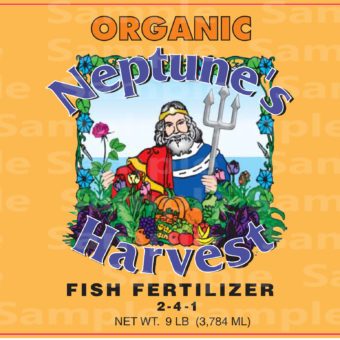 https://goo.gl/images/FMbw1D6. How many ounces of Nitrogen are in a 20-pound bag with the following label?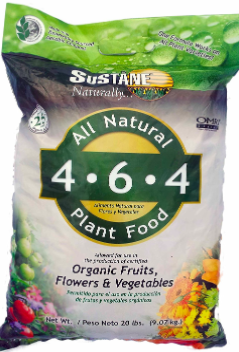 https://goo.gl/images/Tetu8T 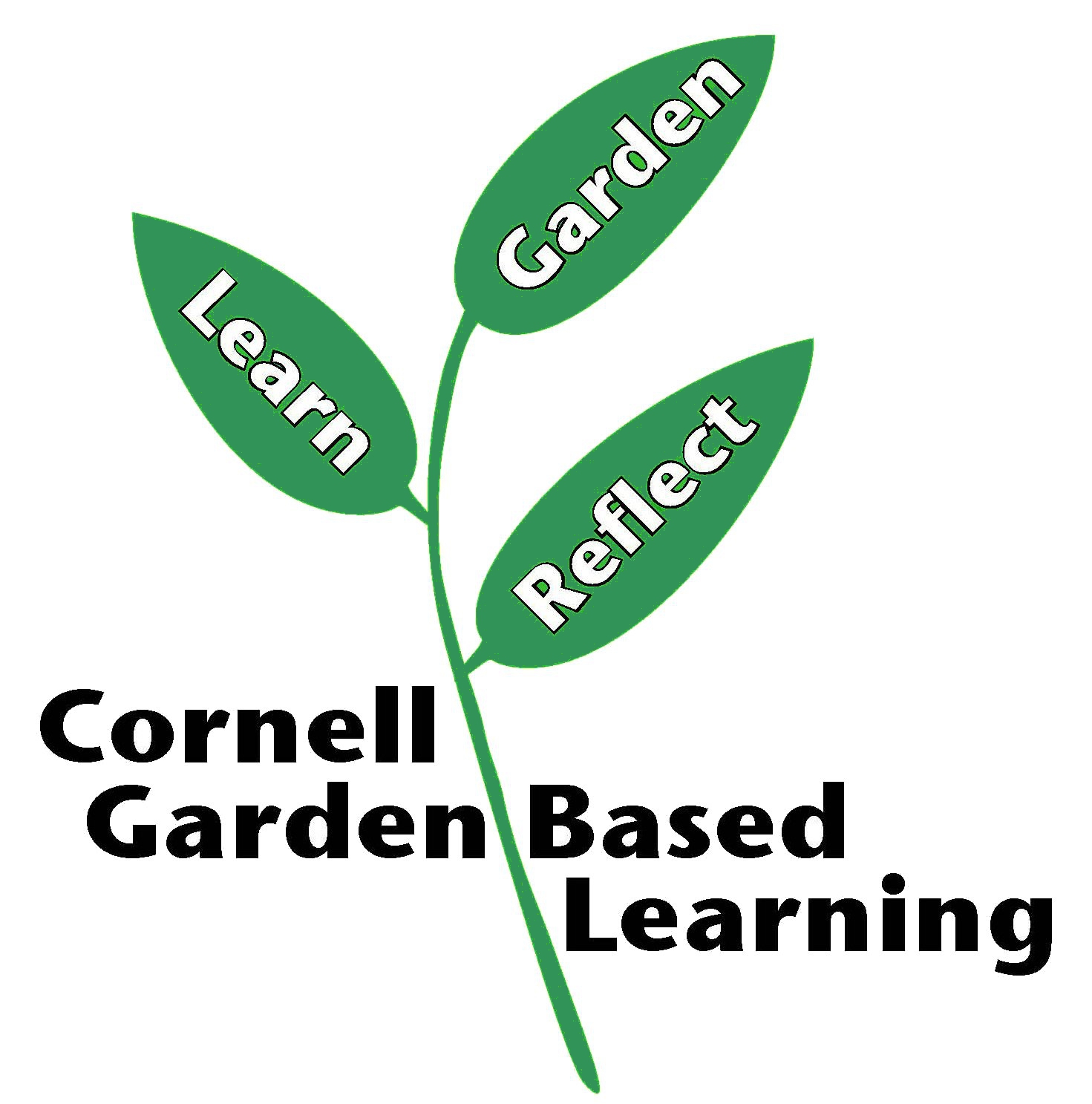 Published: April 2019Author: Lori BrewerReviewer: Fiona Doherty, Michelle Podolec